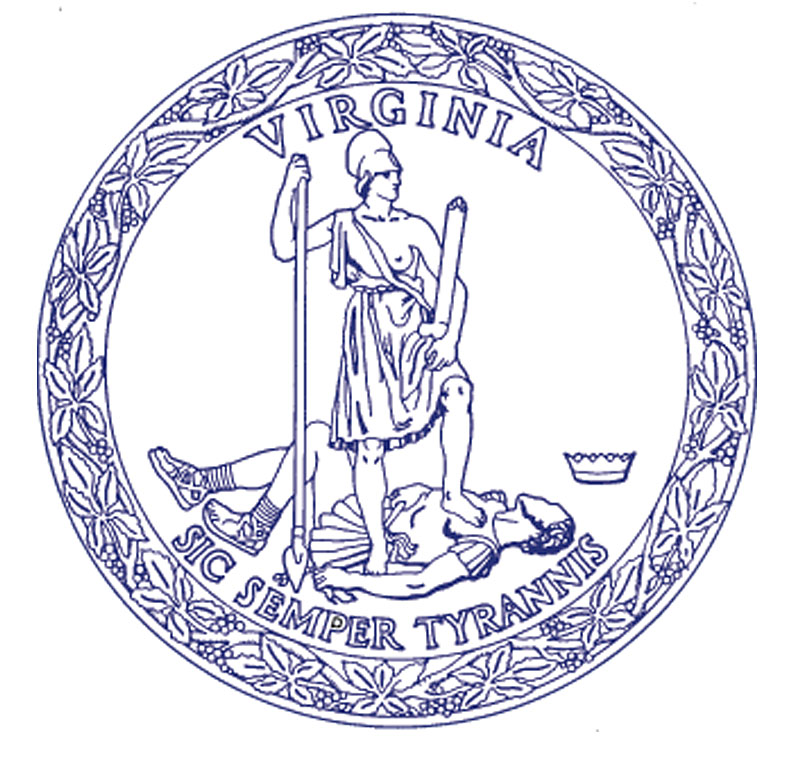 COMMONWEALTH of VIRGINIADepartment of Forestry900 Natural Resources Drive, Suite 800  Charlottesville, Virginia 22903(434) 977-6555  Fax: (434) 296-2369  www.dof.virginia.govFinal Order of Civil Penalty**Date****Name**Clerk of Circuit Court**County** County Circuit Court**Address****City, State Zip**REFERENCE:	Final Order of Civil Penalty Against **Name**Silvicultural Water Quality Law Enforcement – Final Order	Harvest ID No.: 	**Harvest ID Number**	Case No.:	**Case Number**	Tract No.:	**Tract Number**Dear **Name**:Pursuant to §10.1-1181.3.C of the Code of Virginia, I am transmitting a copy of the penalty and related correspondence issued to **Name** of **Address**, for violating provisions of Article 12, §10.1-1181.2 of the Code of Virginia and two (2) copies of the Final Order.**Name** of **Address**, has failed to avail himself/herself/themselves of the right to contest the proposed penalty and has not submitted payment of the Civil Penalty to the State Forester as required by §10.1-1181.3 of the Code of Virginia; therefore, the proposed penalty is final for Case **Case Number**, Silvicultural Activities Affecting Water Quality.Please record the amount of **Amount** as a judgment against any estate owned by **Name** of **Address**, effective **Date**, as provided by §10.1-1181.3.C of the Code of Virginia, and index the same in the name of the Commonwealth of Virginia.Please record the index number and appropriate information on the extra copy of this Final Order and return such to me in the enclosed self-addressed, stamped envelope.Respectfully,**Name**State ForesterEnclosurecc:	**Name**, Deputy State Forester	**Name**, Water Quality Program Manager	**Name**, **Water Quality Engineer or Specialist**	**Name**, Forest Warden	Fiscal	File